РЕПУБЛИКА СРБИЈАОПШТИНА АРАНЂЕЛОВАЦОПШТИНСКА УПРАВАГОДИШЊИ ПЛАН ИНСПЕКЦИЈСКОГ НАДЗОРА ЗА 2017. ГОДИНУ              ОДЕЉЕЊЕ ЗА ИНСПЕКЦИЈСКЕ ПОСЛОВЕ                                                        УВОД         Годишњи план инспекцијског надзора  Одељења за инспекцијске послове Општинске управе општине Аранђеловац  за 2017.  годину , у складу је  са чланом 10. Закона о инспекцијском надзору („Службени гласник  РС“, број 36/2015) и спроводи се кроз оперативне  (полугодишње, тромесечне и месечне) планове инспекцијског надзора.        Годишњи план инспекцијског надзора садржи општи приказ задатака и послова Одељења за инспекцијске послове  Општинске управе општине Аранђеловац, непо-средну  примену закона и других прописа, праћење стања на територији  општине Аранђеловац из оквира  комуналних делатности, саобраћајне,  грађевинске  и области заштите животне средине.       Сврха доношења Плана инспекцијског надзора  је повећање ефективности итранспарентности, као и јачање поверења грађана у локалну самоуправу . Планским радом се омогућава:1.непосредна примена закона и других прописа ,2.спровођење инспекцијског надзора  и решавања у управним стварима у првом степену,3.праћење стање и предлагање мера за унапређење стања на терену, на територији општине Аранђеловац,4.превентивно деловање инспекције као једно од средстава остварења циља инспекцијског надзора;         Одељење за инспекцијске послове обавља послове на територији општине Аранђеловац, са седиштем је у Аранђеловцу, улица Венац Слободе број 10.        У складу са горе наведеним Годишњи план инспекцијског надзора, садржи опште и специфичне циљеве које је потребно остварити, задатке односно програмске активности које је потребно спровести како би се ти циљеви остварили, индикаторе резултата тј. начин на који меримо остварене задатке односно програмске активности, рокове у којима се задаци односно активности морају обавити, одговорност за спровођење активности односно задатака, врсту активности и друго.                                                    ЦИЉЕВИ          Годишњег плана инспекцијског надзора је непосредна примена закона и других прописа тј., планираних мера и активности превентивног деловања инспекције и планираних мера и активности за спречавање обављања дела-тности и вршења активности нерегистрованих субјеката, очекивани обим ванредних инспекцијских надзора у периоду у коме ће се вршити редовни инспекцијски надзор, као и друге елементе од значаја за планирање и вршење инспекцијског надзора.          Годишњи план инспекцијског надзора садржи податке и о специфичним циљевима који се планирају остварити у 2017. години а који су везани за про-грамске активности надзора Одељења за инспекцијске послове Општинске управе општине Аранђеловац , одговорност за реализацију задатака и активности и у ком року их треба реализовати.         Инспекцијски надзори и службене контроле спроводе се употребом метода и техника како је прописано законским и подзаконским актима који су темељ за поступање инспекције, уз обавезно коришћење контролних листа.  Расподела ресурсаТабела 1.Расподела расположивих дана за спровођење инспекцијских надзора и службених контрола у 2017. годиниКОМУНАЛНА ИНСПЕКЦИЈАОпшти подаци:•Број инспектора – три инспектора и то два инспектора са високом стручном спремом и један инспектор са вишом стручном спремом, као и један комунални  редар са средњом стручном спремом.•Послови инспектора:•Прописи по којима поступа комунална инспекција: - ЗАКОНИ: 1.Закон о општем управном поступку („Службени гласник РС“, број  33/97 и 31/2001); 2.Закон о комуналним делатностима („Службени гласник РС“, број 88/11); 3.Закон о прекршајима („Службени гласник РС“, број 65/13); 4.Закон о трговини („Службени гласник РС“, број 53/10 и 10/13);5.Закон о инспекцијском надзору („Службени гласник РС“, број 36/15)    - ОДЛУКЕ Скупштине општине Аранђеловац:1.Одлука о комуналној инспекцији („Општински службени гласник“, број 16/2/89), одлука неусклађена са Законом о комуналним делатностима2.Одлука о кућном реду у стамбеним зградама („Општински службени гласник“,број 10/91), одлука неусклађена са законима из ове области3.Одлука о комуналном уређењу насеља („Службени гласник општине Аранђеловац“, број  27/2011; измене и допуне број 29/2011 и 52/2013)          4.Одлука о водоводу и канализацији  („Службени гласник општине Аранђеловац“, број  27/2011; измене и допуне број 29/2011 и 53/2013)                                  5.Одлука о мањим монтажним објектима привременог карактера  („Службени гласник општине Аранђеловац“, број  27/2011)                                                  6.Одлука о држању и заштити домаћих животиња  („Службени гласник општине Аранђеловац“, број 27/2011)                                                                                                7.Одлука о пијацама („Општински  службени гласник“, број  16/2002 ; измене и допуне „Службени гласник општине Аранђеловац“, број 29/2011 и 68/2015) 8.Одлука о сахрањивању и гробљима („Оптински  службени гласник“, број 37/78 и 2/81)                                                                                                                        9.Одлука о радном времену трговинских, угоститељских и занатских објеката (Службени гласник општине Аранђеловац“, број 3/2007)                                                                                   10.Одлука о рекламним објектима („Службени гласник општине Аранђеловац“, број 27/2011; измене и допуне број  46/2012; измене Одлуком о општинским путевима и некатегорисаним путевима на територији општине Аранђеловац („Службени  гласник општине Аранђеловац“, број 49/2013)                                      11.Одлука о јавним паркиралиштима („Службени  гласник општине Аранђеловац“; број 67/2015)                                                                                                                  12. Одлука о делатности зоохигијене („Службени  гласник општине Аранђеловац“, број 54/2013)  13. Одлука о уређењу и одржавању зелених површина („Службени гласник општине Аранђеловац“, број 63/2014)                                                                  14.Одлука о обезбеђивању јавног осветљења („Службени гласник општине Аранђеловац“, број 63/2014; измене и допуне број 68/2015)                                                15. Одлука о уништавњу амброзије на површинама јавне намене на територији насељеног места Аранђеловац („Службени гласник општине Аранђеловац“, број  77/2016)                                                                                                                                          16. Одлука о начину финансирања комуналних делатности код којих се не може утврдити крајњи корисник  („Службени гласник општине Аранђеловац“, број 65/2015).ПОСЛОВНИ ПРОЦЕСИнспекцијски надзор у области комуналне делатности Инспекцијски надзор над применом дела закона о трговиниАКТИВНОСТИ У ОКВИРУ ПОСЛОВНОГ ПРОЦЕСА1.Надзор над радом ЈКП и привредних друштава који обављају ком.делатност: контрола спровођења програма обављања комуналних делатности јавних предузећа , надзор над извршењем квалитета обављања комуналних делатности;2.Надзор над радом ЈП из области урбанизма,грађ.земљишта,путева и изградње: надзор над одржавањем јавних површина и комуналних објеката; надзор над коришћењем јавних површина и комуналних објеката; надзор над враћањем јавне површине у првобитно стање;3.Надзор над спровођењем закона и прописа из области комуналне.делатности: одржавања чистоће у граду, одвожења и депоновања смећа ;одржавања зелених и рекреативних површина;обављања делатности одржавања гробља и сахрањивања; послова зоохигијенске службе;пружања пијачних услуга;одржавања улица, путева и других јавних површина у граду;пружања услуга снабдевања водом и одвођења и пречишћавања отпадних вода; држања домаћих животиња; коришћења јавних паркиралишта;придржавања прописаног радног времена угоститељских и других објеката; постављање и начин коришћења мањих монтажних објеката.4.Надзор над спровођењем дела закона о трговини и то у области трговине ван продајног објекта, осим даљинске трговине као и у погледу истицања и придржавања радног времена и истицања пословног имена .У поступку инспекцијског надзора комунални инспектор има иста овлашћења као и тржишни инспектор:МЕСЕЧНИ ПЛАНЈАНУАР•Израда годишњег извештаја о раду сваког инспектора појединачно и комуналне инспекције у целини за претходну годину.•Редовна контрола одржавања комуналног реда у граду.контрола обављања комуналне делатности ЈКП “Букуља“, контрола обављања комуналне делатности ЈКП “Зеленило“ Контрола продаје робе ван затвореног простора по закону о трговини.•Контрола инспектора по захтеву странке.•Ванредне контроле•Архивирање пописа аката који се воде под бр ___________•Израда месечног извештаја о раду.•Израда годишњег извештаја о радуза претходну годину.ФЕБРУАР:•Редовна контрола одржавања комуналног реда у граду.•контрола обављања комуналне делатности ЈКП “Букуља“•контрола обављања комуналне делатности ЈКП “Зеленило“•Контрола радног времена угоститељских објеката•Контрола инспектора по захтеву странака•Ванредне контроле•Контрола продаје робе ван затвореног простора по закону о трговини•Израда месечног извештаја о радуМАРТ :•Редовна контрола одржавања комуналног реда у граду.•контрола обављања комуналне делатности ЈКП “Букуља“•контрола обављања комуналне делатности ЈКП “Зеленило“•Контрола заузећа јавних површина.•Контрола продаје робе ван затвореног простора по закону о трговини и сузбијање сиве економије.•Контрола радног времена.•Контрола инспектора по захтеву странке•Ванредне контроле.•Израда месечног извештаја о раду.АПРИЛ:•Акција пролећно чишћење града.•Контрола одржавања зелених и рекреативних површина у граду.•Редовна контрола одржавања комуналног реда у граду.•контрола обављања комуналне делатности ЈКП “Букуља“•контрола обављања комуналне делатности ЈКП “Зеленило“•Контрола заузећа јавних површина.•Контрола по одлуци о држању домаћих животиња и кућњих љубимаца - контрола извођења паса.•Контрола по Закону о Трговини и Одлуци о пијацама.•Контроле инспектора по захтеву странака.•Ванредне контроле.•Израда месечног известаја о раду.МАЈ:Контрола одржавања зелених и рекреативних површина у граду.•Контрола заузећа јавних површина.•Редовна контрола одржавања комуналног реда у граду.•контрола обављања комуналне делатности ЈКП “Букуља“•контрола обављања комуналне делатности ЈКП “Зеленило“•Контрола по Закону о Трговини и Одлуци о пијацама.•Контроле инспектора по захтеву странака.•Ванредне контроле.•Израда месечног известаја о раду.ЈУН:•Редовна контрола одржавања комуналног реда у граду.•контрола обављања комуналне делатности ЈКП “Букуља“•контрола обављања комуналне делатности ЈКП “Зеленило“.•Контрола заузећа јавних површина.•Контрола паркирања у граду.•Контрола по Закону о Трговини и Одлуци о пијацама.•Контроле инспектора по захтеву странака.•Ванредне контроле.•Израда месечног известаја о радуЈУЛ:•Контрола по уредби владе РС о уништавању коровске биљке Амброзије.•Редовна контрола одржавања комуналног реда у граду.•контрола обављања комуналне делатности ЈКП “Букуља“•контрола обављања комуналне делатности ЈКП “Зеленило“•Контрола по одлуци о мањим монтажним објектима.•Контрола по одлуци о држању домаћих животиња и кућњих љубимаца - контрола извођења паса.•Контрола по Закону о Трговини и Одлуци о пијацама.•Контрола заузећа јавних површина.•Контроле инспектора по захтеву странака.•Ванредне контроле.•Израда месечног известаја о раду.АВГУСТ:•Контрола заузећа јавних површина.•Редовна контрола одржавања комуналног реда у граду.•контрола обављања комуналне делатности ЈКП “Букуља“•контрола обављања комуналне делатности ЈКП “Зеленило“•Контрола радног времена угоститењских објеката.•Контрола по одлуци о мањим монтажним објектима.•Контрола по Закону о Трговини и Одлуци о пијацама.•Контроле инспектора по захтеву странака.•Ванредне контроле.•Израда месечног известаја о раду.СЕПТЕМБАР:•Редовна контрола одржавања комуналног реда у граду.•контрола обављања комуналне делатности ЈКП “Букуља“•Контрола радног времена угоститењских објеката.•Контрола заузећа јавних површина.•Контроле инспектора по захтеву странака.•Ванредне контроле.•Израда месечног известаја о раду.ОКТОБАР:•Редовна контрола одржавања комуналног реда у граду.•контрола обављања комуналне делатности ЈКП “Букуља“•контрола обављања комуналне делатности ЈКП “Зеленило“•Контрола по Закону о Трговини.•Контроле инспектора по захтеву странака.•Ванредне контроле.•Израда месечног известаја о раду.НОВЕМБАР:•Контрола по одлуци о држању домаћих животиња.•Редовна контрола одржавања комуналног реда у граду.•контрола обављања комуналне делатности ЈКП “Букуља “•контрола обављања комуналне делатности ЈКП “Зеленило“•Контрола по Закону о Трговини и Одлуци о пијацама.•Контроле инспектора по захтеву странака.•Ванредне контроле.•Израда месечног известаја о раду.ДЕЦЕМБАР:Редовна контрола одржавања комуналног реда у граду.•контрола обављања комуналне делатности ЈКП “Букуља“•контрола обављања комуналне делатности ЈП “Букуља“•Контрола уклањања снега и леда са јавних површина•Контроле инспектора по захтеву странака.•Ванредне контроле.•Ажурирање и архивирање предмета.•Израда месечног известаја о раду.Ускладу са Годишњим програмом рада  комунални инспектори планирају месечне активности комуналне инспекције као Распоред дужности комуналних инспектора.Ниво ризика1-јавно зеленило, сахрањивање и гробља, јавна расвета2-радно време, пијаца3- одвођење и пречишћавање атмосферских и канализационих отпадних вода4- одржавање чистоће, општи услови уређења места5- држање животињаСАОБРАЋАЈНА ИНСПЕКЦИЈАСаобраћајна инспекција врши надзор над спровођењем Закона о превозу терета у друмском саобраћају, Закона о превозу путника у друмском саобраћају и Закона о јавним путевима, и одговарајућих одлука и то Одлуке о такси превозу путника на територији општине Аранђеловац и Одлуке о општинским путевима и некатегорисаним путевима на територији општине Аранђеловац.Послове надзора из надлежности саобраћајне инспекције обавља један  инспектор.КОНТРОЛА ПРЕВОЗА ПУТНИКА И ТЕРЕТАПревоз терета се може вршити као обављање јавног превоза терета и превоз терета за сопствене потребе.На основу праћења и анализе стања у овој области инспекцијског надзора саобраћајна инспекција процењује да је ризик низак у области јавног превоза терета и средњи у области превоза терета за соствене потребе.Сходно процењеном ризику редовне инспекцијске контроле у овој области ће се вршити једном недељно током целе године, по пријавама и по службеној дужности.Посебна пажња контроли превоза терета ће се посветити у периоду мај- јун и септембар-октобар када је интензивнији превоз (превоз воћа и огревног дрвета) и када ће се поред редовних контрола вршити и ванредне контроле.Редовне контроле ће се вршити у радно време током целе године док ће ванредне контроле у назначеним периодима бити вршене ван редовног радног времена у поподневним односно вечерњим часовима и викендом.Предмет ових контрола ће бити субјекти који су регистровани за обављање јавног превоза ствари који буду затечени у обављању јавног превоза на територији општине Аранђеловац и субјекти који су регистровани за превоз терета за сопствене потребе.У циљу превентивног деловања јавност ће се путем локалних медија обавештавати о плану активности инспекције као и о потребним одобрењима које субјекти морају имати.Ауто-такси превоз представља посебан вид јавног ванлинијског превоза коме се посвећује посебна пажња.На основу праћења и анализе стања у овој области инспекцијског надзора инспекција  процењује да је ризик висок.Сходно процењеном ризику редовне и ванредне контроле превоза путника на територији општине ће се обављати континуирано у току целе године.Редовне контроле ће се обављати у току радног времена док ће се ванредне контроле вршити викендом и ван редовног радног времена.Контроле ће се вршити на свим путевима и улицама на територији општине Аранђеловац а код привредних субјеката-правних лица и у њиховим пословним просторијамаКонтроли ауто-такси превоза се посвећује посебна пажња имајући у виду да је општина донела прописе којим посебно уређује овај вид превоза путника.Контроле ауто-такси превоза обухватају проверу регистрације такси радње, проверу поседовања решења о одобрењу обављања ауто-такси превоза на територији општине Аранђеловца, рока важења такси дозволе за такси возило и такси легитимације за такси возача,поседовање важећег лекарског уверења за такси возача,важеће потврде о баждарењу таксиметра.Посебан акценат у контролама, у циљу сузбијања сиве економије, ће се ставити на поседовање важећих решења о регистрацији предузећа и радњи.Такође у контролама вршиће се провера обављања такси превоза на територији града Аранђеловца ауто-такси превозника који имају регистровану радњу на територији других општина.Приликом контрола ауто-такси превоза посебан акценат ће се ставити на пословање предузећа која обављају превоз путника.У циљу превентивног деловања јавност ће се путем локалних медија обавештавати о плану активности инспекције као и о потребним одобрењима које субјекти морају имати. Такође два пута годишње а по потреби и чешће одржаваће се састанци са представницима регистрованих предузетничких такси радњи на којима ће се размењивати информације о стању у овој области и потреби корекције плана контроле ауто-такси превоза.КОНТРОЛА ПУТЕВА, ПУТНЕ ОПРЕМЕ И ПУТНИХ ОБЈЕКАТАУнадлежности саобраћајне инспекције је и надзор над спровођењем Одлуке о општинским путевима и некатегорисаним путевима на територији општине Аранђеловац.Упословима контроле инспектори ће предузимати следеће мере :-забрањивати или обустављати извршење радова на путевима који се изводе противно прописима,-наређивати отклањање недостатака на путевима који угрожавају безбедност саобраћаја,-наређивати обустављање радова који се изводе у непосредној близини путева а који могу довести у питање сигурност пута и безбедност саобраћаја,-наређивати рушење објеката, односно уклањање инсталација изграђених, односно постављених у заштитном појасу пута,-наређивати рушење или уклањање објеката, материјала, ограда, дрвећа и растиња изграђених, остављених или подигнутих противно Одлуци о општинским и некатегорисаним путевима и улицама,-наређивати предузимање мера за обезбеђење пута и по потреби забрањивати привремено саобраћај возила која због своје укупне тежине могу да нанесу штету путу,-предузимати и друге мере и радње за које су овлашћени прописима а све на основу писменог Захтева упућеног од Управљача пута.Контроле ће се вршити по службеној дужности и по пријавама странака.Посебна пажња у раду се посвећује пријавама месних заједница и грађана који као странке учествују у поступку и пружају потребну подршку.Посматрајући контроле са временског аспекта инспектори ће у појединим временским периодима посебну пажњу посветити појединим врстама контроле и то:Контрола стања дрвећа, обала, живица и других засада поред путева ће се вршити у периоду март-април-мај и септембар-октобар-невембар, а по истеку законских рокова за њихово одржавање,Контрола зимског одржавања путева и улица ће се вршити у периоду децембар-јануар- фебруар,Контрола стања коловоза пута (оштећења коловоза) ће се вршити континуирано у току целе године а посебна пажња ће се посветити у периоду мај-јун-јул-август-септембар због извођења радова на санацији оштећења асфалтних коловоза.Све остале врсте контрола из области заштите путева ће се вршити континуирано у складу са потребама посла.На основу праћења и анализе стања у овој области инспекцијског надзора саобраћајна инспекција процењује да је ризик средњи. Ово се пре свега односи на сегмент одржавања путева (уређење обала и растиња), док се за друге сегменте може рећи да је процењени ризик низак.У циљу превентивног деловања инспекција ће сарађивати са председницима месних заједница како би месне заједнице у пролеће и јесен спровеле акције уређења обала и растиња и на време обавестиле своје суграђане о потреби сечења растиња како би се избегле казнене одредбе.Такође у циљу превентивног деловања путем локалних медија грађани ће бити обавештавани о активностима инспекције везаним за уређење обала и растиња.Табеларни приказ активности саобраћајне инспекције по месецима:ГРАЂЕВИНСКА ИНСПЕКЦИЈА         План рада грађевинске инспекције у спровођењу инспекцијског надзора и службених контрола на подручју општине Аранђеловац за 2017. годину  донет је на основу чл. 10. Закона о инспекцијском надзору (''Сл. Гласник РС '' бр. 36/15).ЦИЉЕВИОпшти циљ овог Плана је смањење броја нелегалних објеката и успостављање контроле над применом одредби Закона о планирању и изградњи као и поштовање стандарда и норматива у грађевинарству;СПРОВОЂЕЊЕ ИНСПЕКЦИЈСКИХ НАДЗОРА И СЛУЖБЕНИХ КОНТРОЛАИнспекцијски надзори и службене контроле ће се спроводити употребом расположивих људских (2 грађевинска инспектора) и материјалних ресурса у складу са прописаним законским актима који су темељ за поступање грађевинске инспекције. Приликом инспекцијског надзора и службених контрола, грађевински инспектори дужни су да се придржавају важећих прописа и  процедура уз обавезно коришћење контролних листа.ПЛАНИРАЊЕ ИНСПЕКЦИЈСКИХ НАДЗОРА И СЛУЖБЕНИХ КОНТРОЛАПри изради овог Плана водило се рачуна о заштити јавног интереса, безбедности објеката, отклањању опасности по живот и здравље људи као и обавезном поступању грађевинских инспектора прописаних Законом о  планирању и изградњи.ПРОПИСИ ПО КОЈИМА ПОСТУПА ГРАЂЕВИНСКА ИНСПЕКЦИЈА1.Закон о планирању и изградњи2. Закон о инспекцијском надзору 3. Закон о општем управном поступку 4.Закон о одржавању стамбених зграда5.Кривични законик6.Закон о привредним преступима 7.Закон о прекршајима8.Правилници који су донети на основу наведених закона ГОДИШЊИ  ПЛАН РАДА ГРАЂЕВИНСКЕ ИНСПЕКЦИЈЕ ЗА 2017. ГОДИНУВршење инспекцијског надзора од стране грађевинске инспекције зависи од доба године у коме се врши контрола а такође зависи и од других чинилаца као што су: број издатих грађевинских дозвола и пријава за извођење радова, динамике извођења радова, као и евентуалних елементарних непогода или других непредвиђених околности, тако да се не могу упапред идентификовати субјекти код којих ће се вршити инспекцијски надзор.У зависности од инспекцијског налаза, грађевински инспектор ће донети одговарајућа решења и поднети одговарајуће пријаве.Број	утрошених	минута	потребних	за благовремено и оптимално спровођење одређене  фазе појединачног инспекцијског надзора/контроле по времену трајања     Стратегија рада грађевинске инспекције Одељења за инспекцијске послове Општинске управе општине  АранђеловацПлан и програм рада грађевинске инспекције Одељења за инспекцијске послове Општинске управе општине  Аранђеловац у  2017. години                       Oперативне активности грађевинске инспекције                              (тромесечне, шестомесечне и деветомесечне) Процена ризика у инспекцијском надзору – грађевинска инспекција                                                       ОУ Аранђеловац       Процена ризика у годишњем плану инспекцијског надзора за 2017. годину грађевинске инспекције Одељења за инспекциске послове Општинске управе општине Аранђеловац вршена је на основу инспекцијског надзора у наведеној области односно на основу анализе стања у досадашњем дугогодишњем вршењу инспекцијског надзора као и на бази информација и добијених података у контролним листама. Процена ризика у току инспекцијског надзора врши се и на основу спремности и способности надзираног субјекта да обезбеди законитост и безбедност свог пословања и поступања и да отклони или умањи вероватноћу настанка и тежину штетних последица, на основу расположивих информација и података, непосредног опажања, знања и искуства инспектора.         Општи оквир за процену ризика постављен је Законом о инспекцијском надзору и уредбом о заједничким елементима процене ризика у инспекцијском надзору („Сл. гласник РС“,бр.81/15) укључујући критеријуме за тежину и вероватноћу настанка штетних последица и прилагођавајући се појединачној области инспекцијског надзора и надлежности инспекције.          Према томе, инспекција процењује и управља ризицима, старајући се о томе да се пословање и поступање надзираних субјеката у њиховој области надзора одвија на законит и безбедан начин. Међутим, не треба заборавити чињеницу да инспекција није онај ко примењује прописе него надзире њихову примену и да не може преузети основни ризик и основну одговорност за штету која лежи на самом привредном друштву одн. предузетнику одн. другом надзираном субјекту. Он је тај кључни елеменат који је дужан да послује у складу са законом и другим прописима, добром пословном праксом и утврђеним стандардима, да осигура законитост и безбедност свог пословања и поступања, а инспекција је ту да му помогне у томе и по потреби да га усмери и буде му помоћ на том путу, ако је потребно и принудним мерама.      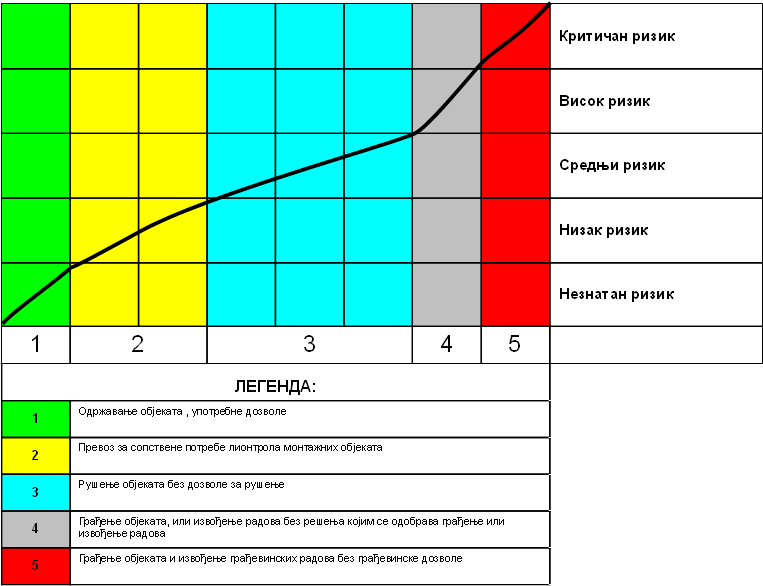 Предлози за унапређење рада грађевинске инспекције Побољшање материјалног положаја инспектораОбезбеђивање стручног сарадника из грађевинске области ради покривености територије општине због повећаног обима посла у попису објеката и доношења решења за рушење као и због повећане административне процедуре у вођењу поступка према надзираним субјектима у циљу адекватније примене Закона о инспекцијском надзору              Обезбеђивање потребног  возила за терен             Увођење јединственог информационог система за инспекције исте надлежностиЗавршне напоменеГрађевински инспектор Одељења за инспекцијске послове општинске управе опшђтине Аранђеловац задржава право измене и допуне годишњег плана инспекцијског надзора за 2017. годину.Годишњи план инспекцијског надзора за 2017. годину ће се редовно ажурирати, анализирати и контролисати у складу са потребама.ПЛАН РАДА ИНСПЕКЦИЈЕ ЗА ЗАШТИТУ ЖИВОТНЕ СРЕДИНЕ ЗА 2017 ГОДИНУОПШТИНА АРАНЂЕЛОВАЦОвај документ представља План рада инспекције за заштиту животне средине у спровођењу поверених послова инспекцијског надзора и контрола по службеној дужности на подручју општине  Аранђеловац за 2017. годину и донет је на основу члана 10.Закона о инспекцијском надзору (”Службени.гласник РС” број: 36/15)Послове надзора из надлежности инспекције за заштиту животне средине обавља један инспектор.ОДРЕЂЕНИ СУ СЛЕДЕЋИ РАДНИ ЦИЉЕВИ1.Општи циљ овог Плана је: Превенција  и  деловање   ради  спречавања  загађивања  животне средине и  повећање поштовања еколошких стандарда.2. Спровођење позитивних законских прописа:Контрола спровођења закона Закона о заштити животне средине ( по потреби најмање 15 годишње) Контрола спровођења закона Закона о процени утицаја на животну средину (по потреби најмање 1 месечно)Контрола спровођења закона Закона о заштити ваздуха( најмање 2 месечно) Контрола спровођења закона Закон о заштити од буке у животној средини (најмање 3 месечно) Контрола спровођења закона Закон о управљању отпадом (најмање 3 месечно)Контрола спровођења закона Закон о заштити од нејонизујућег зрачења (најмање 1 месечно)3.Извршење годишњих и месечних планова рада-извештајиИзвршење планираних циљева на месечном и годишнјем нивоу .Достављање месечних, кварталних и годишњих извештаја на прописаним обрасцима , у прописаној форми и у року од 01.01.2017 до 31.12.2017.године.4.Праћење резултата мониторинга квалитета воде ваздуха  и земљишта на територији општине Аранђеловац у текућој години.5.Учешће у изради ЛЕАП-а општине Аранђеловац од  2017. до 2021.године, и контрола спровођена Акционих планова приоритета за 2017 годину дефинисаних ЛЕАП-ом.6.Предузимање мера и радњи на основу чињеничног стања (пријаве, решења, обавештења и др.) у складу са законом. Број пријава и осталих мера зависи од утврђеног чињеничног станја у току рада СПРОВОЂЕЊЕ ИНСПЕКЦИЈСКИХ НАДЗОРАИнспекцијски надзор обавља један инспектор за заштиту животне средине са високом стручном спремом.Име и презиме државног службеника: Весна АлексићШколска спрема:  ВСС  , дипломирани биологЗвање: СаветникРадно место : Инспектор заштите животне срединеОрганизациона јединица:  Општинска управа Аранђеловац ,Одељење за инспекц-иске пословеПериод  обухвата плана: Од: 01.01.2017.године -  До:31.12.2017.годинеТелефон : 034 726 066  ; 064 86 69 168Мејл: Inspekcija@arandjelovac.rs Приликом инспекцијског надзора, инспектор за заштиту животне средине дужан је да се придржава  процедура уз обавезно коришћење контролних листа.ПЛАНИРАЊЕ ИНСПЕКЦИЈСКИХ НАДЗОРАПри изради овог Плана инспектори су користили искуства из претходних инспекцијских контрола које су вршене на основу оперативних планова који су усаглашени са вишегодишњим планом инспекцијског надзора.АКТИВНОСТИ У ОКВИРУ ПРОЦЕСА ИНСПЕКЦИЈСКОГ НАДЗОРАПримена закона и других прописа којима се уређује заштита ваздуха од загађења, за које дозволу за изградњу дају надлежни органи општине. Примена закона и других прописа којима се уређује заштита од штетног деловања буке Спровођења мера утврђених у одлуци о давању сагласности на Студију о
процени утицаја и одлуци о давању сагласности на Студију затеченог стања и
налагања подношења захтева за одлучивање о потреби израде студије о
прецени утицаја на животну средину.Надзор над активностима сакупљања, привременог складиштења и транспорта инертног  и неопасног отпада на локацији власника отпада за које надлежни орган  Општине издаје дозволу.Заштита од нејонизујућег зрачења у објектима за које одобрење за   изград-њу и почетак рада даје надлежни орган Општине. Спровођење  мера непосредне заштите, очувања и коришћења      заштићених природних добара на заштићеним подручјима који су актом општине проглашени заштићеним подручјима. Вођење посебних евиденција у складу са законом, као и други послови инспекцијског надзора у области заштите животне средине. Вођење управног и извршног поступка Доношење управних аката и обављање управних радњи у поступку инспекцијског надзора у обасти заштите животне средине Подношење захтева за покретање прекршајног поступка,подношење пријаве за покретање поступка за привредни преступ и подношење кривичне пријаве.Припремање извештаја и информација о извршеном инспекцијском надзору ПРОПИСИ ПО КОЈИМА ПОСТУПА ИНСПЕКЦИЈА ЗА ЗАШТИТУ ЖИВОТНЕ СРЕДИНЕЗакон о заштити животне средине („Сл. гласник РС”, бр. 135/2004, 36/2009,
36/2009 - др. закон, 72/2009 - др. закон, 43/2011 - одлука УС и 14/2016).2. Закон о интегрисаном спречавању и контроли загађивања животне средине („Сл. гласник РС”, бр. 135/2004 и 25/2015).3. Закон о процени утицаја на животну средину(„Сл. гласник РС”, бр. 135/2004 и 36/2009).
4. Закон о заштити ваздуха („Сл. гласник РС”, бр. 36/2009 и 10/2013).5. Закон о заштити од буке у животној средини („Сл. гласник РС”, бр. 36/2009 и88/2010).
6. Закон о управљању отпадом („Сл. гласник РС”, бр. 36/2009, 88/2010 и14/2016).
7. Закон о заштити од нејонизујућег зрачења („Сл. гласник РС”, бр. 36/2009).8. Закон о хемикалијама („Сл. гласник РС”, бр. 36/2009, 88/2010, 92/2011, 93/2012 и 25/2015).
      9. Закон о заштити природе („Сл. гласник РС”, бр. 36/2009, 88/2010, 91/2010- испр. и 14/2016).
      10. Закон о инспекцијском надзору („Сл. гласник РС”, бр. 36/2015).      11. Закон о општем управном поступку („Сл. лист СРЈ”, бр. 33/97, 31/01 и „Сл. гл. РС”, бр. 30/10).12. Закон о прекршајима („Сл. гласник РС”,65/2013 и 13/2016).13. Закон о јавном реду и миру („Сл. гласник РС”, 6/2016).
Уредбе и правилници који произилазе из горе наведених закона:1. Уредба о одлагању отпада на депоније ("Сл. гласник РС", бр. 92/2010)2. Правилник о садржини и изгледу дозволе за складиштење, третман и
одлагање отпада ("Сл. гласник РС", бр. 96/2009)3. Правилник о образцу документа о кретању отпада и упуству за његово
попуњавање ("Сл. гласник РС", бр. 114/2013)4. Правилник о методологији за прикупљање података о саставу и количинама
комуналног отпада на територији јединице локалне самоуправе ("Сл. Гласник РС", бр . 61/2010)5. Правилник о категоријама, испитивању и класификацији отпада ("Сл.
гласник", бр. 56/2010)6. Правилник о садржини студије о процени утицаја на животну средину
("Службени гласник РС", бр. 69/2005)7. Уредба о индикаторима буке, граничним вредностима, методама за
оцењивање индикатора буке, узнемиравања и штетних ефеката буке у
животној средини ("Сл. гласник РС", бр. 75/2010)8. Правилник о методама мерења буке, садржини и обиму извештаја о мерењу
буке ("Сл. гласник РС", бр. 72/2010)
9. Правилник о методологији за одређивање акустичних зона ("Сл. гласник РС",
бр. 72/2010)10. Уредба о утврђивању програма системског испитивања нивоа нејонизујућег
зрачења у животној средини за период од 2015. до 2016. године („Сл.гласник
РС“, бр.105/15)11. Правилник о садржини и изгледу обрасца извештаја о систематском
испитивању нивоа нејонизујућег зрачења у животној средини („Сл. гласник
РС”, број 104/09)12. Правилник о садржини евиденције о изворима нејонизујућег зрачења од
посебног интереса („Сл. гласник РС”, број 104/09)13. Правилник о границама излагања нејонизујућим зрачењима („Сл. гласник
РС”, број 104/09)14. Правилник о изворима нејонизујућих зрачења од посебног интереса, врстама извора, начину и периоду њиховог испитивања  („Сл. гласник РС”, број 104/09)У ТОКУ 2017 ИНСПЕКТОР  ЋЕ  ВРШИТИ:Редовнан и ванредан инспекциски надзор према плану за 2017годину - 135 надзора   теренски и канцелариски.          Ванредан инспекциски надзор теренски и канцелариски .Очекује се да ванредних инспекциских контрола буде око 20 % од укупног броја планираних Уколико на нивоу Министарства, Округа , Локалне самоуправе буду организоване обуке, радионицама,семинарима, курсевима,инспектор ће учешће у истим	НАЧЕЛНИК ОДЕЉЕЊА ЗА ИНСПЕКЦИЈСКЕ ПОСЛОВЕ                                                                                                                                                   Негослав Петронијевић, дипл. плавникРасподела расположивих дана за спровођење инспекцијских надзора и службених контрола у 2017. годиниРасподела расположивих дана за спровођење инспекцијских надзора и службених контрола у 2017. годиниРасподела расположивих дана за спровођење инспекцијских надзора и службених контрола у 2017. годиниУкупан број дана у години365Викенди104Годишњи одмори25Празници12УКУПНО РАДНИХ ДАНА224Инспекцијских надзора / службених контрола164Едукација, праћење нових прописа и усавршавање 15Техничка припрема и анализа пре и обрада предмета након надзора 30Извршених изречених управних мера (контрола извршења)15Критичан ризикКритичан ризикВисок ризикВисок ризикСрењи ризикСрењи ризикНизак ризикНизак ризикНезнатни ризикНезнатни ризик1234455АКТИВНОСТИАКТИВНОСТИАКТИВНОСТИАКТИВНОСТИАКТИВНОСТИАКТИВНОСТИАКТИВНОСТИАКТИВНОСТИАКТИВНОСТИАКТИВНОСТИАКТИВНОСТИАКТИВНОСТИМЕСЕЦИМЕСЕЦИIIIIIIIVIVVVIVIIVIIIIXXXXIXIIРедовне конроле јавног превоза и робеРедовне конроле јавног превоза и робеРедовне конроле јавног превоза и робеРедовне конроле јавног превоза и робеРедовне конроле јавног превоза и робеРедовне конроле јавног превоза и робеРедовне конроле јавног превоза и робеРедовне конроле јавног превоза и робеРедовне конроле јавног превоза и робеРедовне конроле јавног превоза и робеРедовне конроле јавног превоза и робеРедовне конроле јавног превоза и робеХХХХХХХХХХХХХХВанредне контроле јавног превозаВанредне контроле јавног превозаВанредне контроле јавног превозаВанредне контроле јавног превозаВанредне контроле јавног превозаВанредне контроле јавног превозаВанредне контроле јавног превозаВанредне контроле јавног превозаВанредне контроле јавног превозаВанредне контроле јавног превозаВанредне контроле јавног превозаВанредне контроле јавног превозатеретатеретатеретатеретатеретатеретатеретатеретатеретатеретатеретатеретаХХХХХХРедовне конроле јавног превоза путникаРедовне конроле јавног превоза путникаРедовне конроле јавног превоза путникаРедовне конроле јавног превоза путникаРедовне конроле јавног превоза путникаРедовне конроле јавног превоза путникаРедовне конроле јавног превоза путникаРедовне конроле јавног превоза путникаРедовне конроле јавног превоза путникаРедовне конроле јавног превоза путникаРедовне конроле јавног превоза путникаРедовне конроле јавног превоза путникаХХХХХХХХХХХХХХВанредне контроле јавног превозаВанредне контроле јавног превозаВанредне контроле јавног превозаВанредне контроле јавног превозаВанредне контроле јавног превозаВанредне контроле јавног превозаВанредне контроле јавног превозаВанредне контроле јавног превозаВанредне контроле јавног превозаВанредне контроле јавног превозаВанредне контроле јавног превозаВанредне контроле јавног превозапутникапутникапутникапутникапутникапутникапутникапутникапутникапутникапутникапутникаХХХХХРедовне контроле ауто-такси превозаРедовне контроле ауто-такси превозаРедовне контроле ауто-такси превозаРедовне контроле ауто-такси превозаРедовне контроле ауто-такси превозаРедовне контроле ауто-такси превозаРедовне контроле ауто-такси превозаРедовне контроле ауто-такси превозаРедовне контроле ауто-такси превозаРедовне контроле ауто-такси превозаРедовне контроле ауто-такси превозаРедовне контроле ауто-такси превозаХХХХХХХХХХХХХХВанредне контроле ауто-такси превозаВанредне контроле ауто-такси превозаВанредне контроле ауто-такси превозаВанредне контроле ауто-такси превозаВанредне контроле ауто-такси превозаВанредне контроле ауто-такси превозаВанредне контроле ауто-такси превозаВанредне контроле ауто-такси превозаВанредне контроле ауто-такси превозаВанредне контроле ауто-такси превозаВанредне контроле ауто-такси превозаВанредне контроле ауто-такси превозаХХХХХХХХХХХХХХКонтрола предузећа којеКонтрола предузећа којеКонтрола предузећа којеКонтрола предузећа којеКонтрола предузећа којеКонтрола предузећа којеКонтрола предузећа којеКонтрола предузећа којеКонтрола предузећа којеКонтрола предузећа којеКонтрола предузећа којеКонтрола предузећа којеХХсе баве ауто-такси превозом путникасе баве ауто-такси превозом путникасе баве ауто-такси превозом путникасе баве ауто-такси превозом путникасе баве ауто-такси превозом путникасе баве ауто-такси превозом путникасе баве ауто-такси превозом путникасе баве ауто-такси превозом путникасе баве ауто-такси превозом путникасе баве ауто-такси превозом путникасе баве ауто-такси превозом путникасе баве ауто-такси превозом путникаКонтрола предузећа Контрола предузећа Контрола предузећа Контрола предузећа Контрола предузећа Контрола предузећа Контрола предузећа Контрола предузећа Контрола предузећа Контрола предузећа Контрола предузећа Контрола предузећа које се баве ауто-такси превозом путникакоје се баве ауто-такси превозом путникакоје се баве ауто-такси превозом путникакоје се баве ауто-такси превозом путникакоје се баве ауто-такси превозом путникакоје се баве ауто-такси превозом путникакоје се баве ауто-такси превозом путникакоје се баве ауто-такси превозом путникакоје се баве ауто-такси превозом путникакоје се баве ауто-такси превозом путникакоје се баве ауто-такси превозом путникакоје се баве ауто-такси превозом путника X X XКонтрола предузећа које се бавиКонтрола предузећа које се бавиКонтрола предузећа које се бавиКонтрола предузећа које се бавиКонтрола предузећа које се бавиКонтрола предузећа које се бавиКонтрола предузећа које се бавиКонтрола предузећа које се бавиКонтрола предузећа које се бавиКонтрола предузећа које се бавиКонтрола предузећа које се бавиКонтрола предузећа које се бави ауто-такси превозом путника ауто-такси превозом путника ауто-такси превозом путника ауто-такси превозом путника ауто-такси превозом путника ауто-такси превозом путника ауто-такси превозом путника ауто-такси превозом путника ауто-такси превозом путника ауто-такси превозом путника ауто-такси превозом путника ауто-такси превозом путника X XКонтрола предузећа  којеКонтрола предузећа  којеКонтрола предузећа  којеКонтрола предузећа  којеКонтрола предузећа  којеКонтрола предузећа  којеКонтрола предузећа  којеКонтрола предузећа  којеКонтрола предузећа  којеКонтрола предузећа  којеКонтрола предузећа  којеКонтрола предузећа  којесе баве ауто-такси превозом путникасе баве ауто-такси превозом путникасе баве ауто-такси превозом путникасе баве ауто-такси превозом путникасе баве ауто-такси превозом путникасе баве ауто-такси превозом путникасе баве ауто-такси превозом путникасе баве ауто-такси превозом путникасе баве ауто-такси превозом путникасе баве ауто-такси превозом путникасе баве ауто-такси превозом путникасе баве ауто-такси превозом путника X XРедовне контроле путева, путне опремеРедовне контроле путева, путне опремеРедовне контроле путева, путне опремеРедовне контроле путева, путне опремеРедовне контроле путева, путне опремеРедовне контроле путева, путне опремеРедовне контроле путева, путне опремеРедовне контроле путева, путне опремеРедовне контроле путева, путне опремеРедовне контроле путева, путне опремеРедовне контроле путева, путне опремеРедовне контроле путева, путне опремеи путних објекатаи путних објекатаи путних објекатаи путних објекатаи путних објекатаи путних објекатаи путних објекатаи путних објекатаи путних објекатаи путних објекатаи путних објекатаи путних објекатаХХХХХХХХХХХХХХКонтрола зимског одржавања путева иКонтрола зимског одржавања путева иКонтрола зимског одржавања путева иКонтрола зимског одржавања путева иКонтрола зимског одржавања путева иКонтрола зимског одржавања путева иКонтрола зимског одржавања путева иКонтрола зимског одржавања путева иКонтрола зимског одржавања путева иКонтрола зимског одржавања путева иКонтрола зимског одржавања путева иКонтрола зимског одржавања путева иХХХулицаулицаулицаулицаулицаулицаулицаулицаулицаулицаулицаулицаКонтрола стања коловоза путаКонтрола стања коловоза путаКонтрола стања коловоза путаКонтрола стања коловоза путаКонтрола стања коловоза путаКонтрола стања коловоза путаКонтрола стања коловоза путаКонтрола стања коловоза путаКонтрола стања коловоза путаКонтрола стања коловоза путаКонтрола стања коловоза путаКонтрола стања коловоза пута(оштећења коловоза)(оштећења коловоза)(оштећења коловоза)(оштећења коловоза)(оштећења коловоза)(оштећења коловоза)(оштећења коловоза)(оштећења коловоза)(оштећења коловоза)(оштећења коловоза)(оштећења коловоза)(оштећења коловоза)ХХХХХХХХХХХИзрада месечних извештаја о радуИзрада месечних извештаја о радуИзрада месечних извештаја о радуИзрада месечних извештаја о радуИзрада месечних извештаја о радуИзрада месечних извештаја о радуИзрада месечних извештаја о радуИзрада месечних извештаја о радуИзрада месечних извештаја о радуИзрада месечних извештаја о радуИзрада месечних извештаја о радуИзрада месечних извештаја о радуХХХХХХХХХХХХХХПословни процесОблик инспекцијског надзораВрста инспекцијског надзораВршење инспекцијског надзора приликом изградње нелегалних објеката-теренски-канцеларијски-редован-ванредни-контролни-допунскиВршење инспекцијског надзора приликом добијања обавештења од надлежног органа о завршетку темеља објекта-теренски-канцеларијски-редован- контролни-допунскиВршење инспекцијског надзора приликом добијања обавештења од надлежног органа о завршетку објекта у конструктивном смислу-теренски-канцеларијски-редован-контролни-допунскиВршење инспекцијског надзора активних градилишта-теренски-канцеларијски-редован -ванредни-контролни-допунскиВршење инспекцијског надзора по пријавама странака и представкама грађана-теренски-канцеларијски -ванредни-контролни-допунскиИнспекцијски надзор Сати трајањаСати трајањаСати трајањаСати трајањаСати трајањаСати трајањаСати трајањаСати трајањаСати трајањаСати трајањаСати трајањаСати трајањаСати трајањафаза% утрошеног времена4567810111213141516Техничка припрема5121518212430333639428893Документацијски преглед3584105126147168210231252273294616655Физички преглед4096120144168192240264288312336704748Издавање писмена1536455463729099108117126264281Манипулативни послови5121518212430333639428893УКУПНО:УКУПНО:24030036042048060066072078084017601870Специфични циљЗадатакИндикатор резултатаРокОдговоранСтратешко и годишње планирање и извештавање о раду грађевинске инспекције1. Учествовање у изради годишњег плана рада1. Израда годишњег плана и објављивање на званичној web презентацији општине 15.10.2017.Надлежни ораган за послове грађевинске инспекције - начелник ОдељењаСтратешко и годишње планирање и извештавање о раду грађевинске инспекције2. Превентивно деловање2. Израда годишњег извештаја о раду грађевинске инспекцијсе и објављивање на званичној web презентацији општине31.01.2018.Надлежни ораган за послове грађевинске инспекције - начелник ОдељењаПрограмска активност:	Инспекцијски надзор над применом прописа у оквиру послова поверених законом, као и надзор над применом општинских одлука донетих на основу закона и других прописа у грађевинској области.Програмска активност:	Инспекцијски надзор над применом прописа у оквиру послова поверених законом, као и надзор над применом општинских одлука донетих на основу закона и других прописа у грађевинској области.Програмска активност:	Инспекцијски надзор над применом прописа у оквиру послова поверених законом, као и надзор над применом општинских одлука донетих на основу закона и других прописа у грађевинској области.Програмска активност:	Инспекцијски надзор над применом прописа у оквиру послова поверених законом, као и надзор над применом општинских одлука донетих на основу закона и других прописа у грађевинској области.Програмска активност:	Инспекцијски надзор над применом прописа у оквиру послова поверених законом, као и надзор над применом општинских одлука донетих на основу закона и других прописа у грађевинској области.Програмска активност:	Инспекцијски надзор над применом прописа у оквиру послова поверених законом, као и надзор над применом општинских одлука донетих на основу закона и других прописа у грађевинској области.НазивГрађевинска инспекцијаГрађевинска инспекцијаГрађевинска инспекцијаГрађевинска инспекцијаГрађевинска инспекцијаПрограм ком припада Одељење за инспекцијске послове  Општинске управе  општине Аранђеловац Одељење за инспекцијске послове  Општинске управе  општине Аранђеловац Одељење за инспекцијске послове  Општинске управе  општине Аранђеловац Одељење за инспекцијске послове  Општинске управе  општине Аранђеловац Одељење за инспекцијске послове  Општинске управе  општине АранђеловацФункција IV-02-354 IV-02-354 IV-02-354 IV-02-354 IV-02-354Правни основЗакон о планирању и изградњи („Сл. гласник РС“, бр.72/09, 81/09, 64/10-одлука УС, 42/13-одлука УС, 24/11, 121/12, 42/13-одлука УС,50/13-одлука УС, 132/14, 145/14)Закон о инспекцијском надзору („Сл. гласник РС“, бр.36/15)Закон о озакоњењу објеката („Сл. гласник РС“, бр.96/15)Закон о општем управном поступку („Сл. лист СРЈ“,бр.33/97 и 31/01 и „Сл. гласник РС“,бр.30/10)Закон о поступку спровођења обједињене процедуре електронским путем („Сл. гласник РС“, бр.113/15)Закон о одржавању стамбених зграда („Сл. гласник РС“, 44/95, 44/98 101/05 и 88/2011)Правилник о садржини, начину и поступку израде и начина вршења контроле техничке документације према класи и намени објеката („Сл. гласник“,бр.23/15)Правилник о изгледу, садржини и месту постављања градилишне табле („Сл. гласник РС“,бр.22/15)Правилник о начину затварања и обележавању затвореног градилишта(„Сл. гласник РС“,бр.22/15) Правилник о општим правилима за парцелацију, регулацију и изградњу („Сл. гласник РС“,бр.22/15)Закон о планирању и изградњи („Сл. гласник РС“, бр.72/09, 81/09, 64/10-одлука УС, 42/13-одлука УС, 24/11, 121/12, 42/13-одлука УС,50/13-одлука УС, 132/14, 145/14)Закон о инспекцијском надзору („Сл. гласник РС“, бр.36/15)Закон о озакоњењу објеката („Сл. гласник РС“, бр.96/15)Закон о општем управном поступку („Сл. лист СРЈ“,бр.33/97 и 31/01 и „Сл. гласник РС“,бр.30/10)Закон о поступку спровођења обједињене процедуре електронским путем („Сл. гласник РС“, бр.113/15)Закон о одржавању стамбених зграда („Сл. гласник РС“, 44/95, 44/98 101/05 и 88/2011)Правилник о садржини, начину и поступку израде и начина вршења контроле техничке документације према класи и намени објеката („Сл. гласник“,бр.23/15)Правилник о изгледу, садржини и месту постављања градилишне табле („Сл. гласник РС“,бр.22/15)Правилник о начину затварања и обележавању затвореног градилишта(„Сл. гласник РС“,бр.22/15) Правилник о општим правилима за парцелацију, регулацију и изградњу („Сл. гласник РС“,бр.22/15)Закон о планирању и изградњи („Сл. гласник РС“, бр.72/09, 81/09, 64/10-одлука УС, 42/13-одлука УС, 24/11, 121/12, 42/13-одлука УС,50/13-одлука УС, 132/14, 145/14)Закон о инспекцијском надзору („Сл. гласник РС“, бр.36/15)Закон о озакоњењу објеката („Сл. гласник РС“, бр.96/15)Закон о општем управном поступку („Сл. лист СРЈ“,бр.33/97 и 31/01 и „Сл. гласник РС“,бр.30/10)Закон о поступку спровођења обједињене процедуре електронским путем („Сл. гласник РС“, бр.113/15)Закон о одржавању стамбених зграда („Сл. гласник РС“, 44/95, 44/98 101/05 и 88/2011)Правилник о садржини, начину и поступку израде и начина вршења контроле техничке документације према класи и намени објеката („Сл. гласник“,бр.23/15)Правилник о изгледу, садржини и месту постављања градилишне табле („Сл. гласник РС“,бр.22/15)Правилник о начину затварања и обележавању затвореног градилишта(„Сл. гласник РС“,бр.22/15) Правилник о општим правилима за парцелацију, регулацију и изградњу („Сл. гласник РС“,бр.22/15)Закон о планирању и изградњи („Сл. гласник РС“, бр.72/09, 81/09, 64/10-одлука УС, 42/13-одлука УС, 24/11, 121/12, 42/13-одлука УС,50/13-одлука УС, 132/14, 145/14)Закон о инспекцијском надзору („Сл. гласник РС“, бр.36/15)Закон о озакоњењу објеката („Сл. гласник РС“, бр.96/15)Закон о општем управном поступку („Сл. лист СРЈ“,бр.33/97 и 31/01 и „Сл. гласник РС“,бр.30/10)Закон о поступку спровођења обједињене процедуре електронским путем („Сл. гласник РС“, бр.113/15)Закон о одржавању стамбених зграда („Сл. гласник РС“, 44/95, 44/98 101/05 и 88/2011)Правилник о садржини, начину и поступку израде и начина вршења контроле техничке документације према класи и намени објеката („Сл. гласник“,бр.23/15)Правилник о изгледу, садржини и месту постављања градилишне табле („Сл. гласник РС“,бр.22/15)Правилник о начину затварања и обележавању затвореног градилишта(„Сл. гласник РС“,бр.22/15) Правилник о општим правилима за парцелацију, регулацију и изградњу („Сл. гласник РС“,бр.22/15)Закон о планирању и изградњи („Сл. гласник РС“, бр.72/09, 81/09, 64/10-одлука УС, 42/13-одлука УС, 24/11, 121/12, 42/13-одлука УС,50/13-одлука УС, 132/14, 145/14)Закон о инспекцијском надзору („Сл. гласник РС“, бр.36/15)Закон о озакоњењу објеката („Сл. гласник РС“, бр.96/15)Закон о општем управном поступку („Сл. лист СРЈ“,бр.33/97 и 31/01 и „Сл. гласник РС“,бр.30/10)Закон о поступку спровођења обједињене процедуре електронским путем („Сл. гласник РС“, бр.113/15)Закон о одржавању стамбених зграда („Сл. гласник РС“, 44/95, 44/98 101/05 и 88/2011)Правилник о садржини, начину и поступку израде и начина вршења контроле техничке документације према класи и намени објеката („Сл. гласник“,бр.23/15)Правилник о изгледу, садржини и месту постављања градилишне табле („Сл. гласник РС“,бр.22/15)Правилник о начину затварања и обележавању затвореног градилишта(„Сл. гласник РС“,бр.22/15) Правилник о општим правилима за парцелацију, регулацију и изградњу („Сл. гласник РС“,бр.22/15)Одговорно лицеНач  Руководилац  Одељења за инспекциске послове Општинске управе општине  АранђеловацНач  Руководилац  Одељења за инспекциске послове Општинске управе општине  АранђеловацНач  Руководилац  Одељења за инспекциске послове Општинске управе општине  АранђеловацНач  Руководилац  Одељења за инспекциске послове Општинске управе општине  АранђеловацНач  Руководилац  Одељења за инспекциске послове Општинске управе општине  АранђеловацОписГрађевинска инспекција обавља надзор над применом прописа у оквиру послова поверених законом, као и надзор над применом општинских одлука донетих на основу закона и других прописа у грађевинској области. У складу са Законом о озакоњењу објеката извршиће се попис бесправно изграђених објеката по пријави грађана и према Програму објеката на територији општине Аранђеловац.Грађевинска инспекција обавља надзор над применом прописа у оквиру послова поверених законом, као и надзор над применом општинских одлука донетих на основу закона и других прописа у грађевинској области. У складу са Законом о озакоњењу објеката извршиће се попис бесправно изграђених објеката по пријави грађана и према Програму објеката на територији општине Аранђеловац.Грађевинска инспекција обавља надзор над применом прописа у оквиру послова поверених законом, као и надзор над применом општинских одлука донетих на основу закона и других прописа у грађевинској области. У складу са Законом о озакоњењу објеката извршиће се попис бесправно изграђених објеката по пријави грађана и према Програму објеката на територији општине Аранђеловац.Грађевинска инспекција обавља надзор над применом прописа у оквиру послова поверених законом, као и надзор над применом општинских одлука донетих на основу закона и других прописа у грађевинској области. У складу са Законом о озакоњењу објеката извршиће се попис бесправно изграђених објеката по пријави грађана и према Програму објеката на територији општине Аранђеловац.Грађевинска инспекција обавља надзор над применом прописа у оквиру послова поверених законом, као и надзор над применом општинских одлука донетих на основу закона и других прописа у грађевинској области. У складу са Законом о озакоњењу објеката извршиће се попис бесправно изграђених објеката по пријави грађана и према Програму објеката на територији општине Аранђеловац.Циљ 1Законитост и безбедност поступања надзираних субјеката у области примене прописа утврђених законом и одлукама општине АранђеловацЗаконитост и безбедност поступања надзираних субјеката у области примене прописа утврђених законом и одлукама општине АранђеловацЗаконитост и безбедност поступања надзираних субјеката у области примене прописа утврђених законом и одлукама општине АранђеловацЗаконитост и безбедност поступања надзираних субјеката у области примене прописа утврђених законом и одлукама општине АранђеловацЗаконитост и безбедност поступања надзираних субјеката у области примене прописа утврђених законом и одлукама општине АранђеловацИндикаториЗаконитост субјеката у области примене прописа утврђених законом и одлукама општине Аранђеловац201620172018ИндикаториКонтрола бесправне градњеИндикаториПопис бесправно изграђених објекатаПроценат надзора без утврђених неправилности201620172018Коментар: Тeнденција	смањења нелегалне градњеОднос извршених редовних и ванредних надзора201520162017Редован - планиран инспекцјски надзор се врши свакодневно у трајању од три сата.Ванредан инспекцијски надзор се врши због предузимања „хитних мера“ ради спречавања или отклањања непосредне опасности, по пријави грађана писаним путем, телефонским и електронским путем.Допунски инспекцијски надзор се врши по службеној дужности и поводом захтева надзираног субјектаКонтролни инспекцијски надзор се врши ради утврђивања извршених мера које су предложене или наложене над надзираним субјектом у оквиру редовног или ванредног инспекцијског надзора.Канцеларијски инспекцијски надзор се врши у службеним просторијама инспекције, увидом у акте, податке и документацију надзираног субјекта.Р.бр.Специфични циљевиЗадатак/ актвностИндикатори резултатаОдговорна организацина јединицаРок у којем се задатак/ активност мора обавитиДокументиВрста активностиШта желимо постићи?Како ћемо постићи специфичне циљеве?Које специфичне задатке/активности морамо предузети?        Како меримо задатке/ активности?Ко је одговоран за спровођење активности и задатака?Када      активности/задатак мора бити завршен?1.Спровођење Закона и одлука општине Аранђеловаљц  у области грађевинсрстваИнспекцијским надзором на терену, сарадњом са другим надлежним инспекцијама и правосудним органима, тужилаштвом и МУП-омБројем донетих решења,бројем сачињених записника,бројем донетих закључака о дозволи извршења, бројем покренутих кривичних пријаваГрађевинска инспекцијаКонтинуирани по потребиЗакони и     Одлуке општине2.Попис бесправних објеката по Закону о озакоњењу објеката и по донетом Програму пописа незаконито изграђених објекатаПописати бесправне објекте у складу са донетим ПрограмомБрој пописаних објекта на терену, број пријава грађана и број донетих решења о рушењуГрађевинска инспекција и комисије за попис као помоћно телоУ року од годину дана од дана ступања Закона на снагуЗакон о озакоњењу   (пописни образац и сателитски снимак)3.Спровођење Закона о одржавању стамбених зградаИнспекцијски надзорБрој донетих решења, записника Грађевинска инспекцијаКонтинуирано и по потребиЗакон о одржавању стамбених зграда4.Обрада и анализа података о обављеном инспекцијском надзоруОбрада и анализа броја записника, решења, закључака, кривичних пријаваДневна, недељна, месечна, шестомесечна и годишња анализа података на нивоу инспекцијеГрађевинска инспекцијаКонтинуирано и по потреби5.Обука, оспособљавање, семинари, едукације у вршењу инспекцијског надзора и примена прописа из области грађевинарстваПрипрема, планирање, упућивање, оспособљавање инспектора из области надлежне инспекцијеПраћење иновација,норми и стандарда у области инспекцијског надзора Грађевинска инспекцијаКонтинуираноПримена Закона, уредби,       правилника6.Припрема и спровођење инспекцијских надзора-планирање и усклађивање рада инспектора у складу са законским прописимаПраћење промена законских прописа и одлука општине Поштовање законских рокова и њена применаГрађевинска        инспекцијаКонтинуираноПримена Закона6.Припрема и спровођење инспекцијских надзора-планирање и усклађивање рада инспектора у складу са законским прописимаИзрада месечног, шестомесечног, годишњег извештаја   80 сати рада  инспектораГрађевинска инспекцијаКонтинуирано6.Припрема и спровођење инспекцијских надзора-планирање и усклађивање рада инспектора у складу са законским прописимаПрезентација резултата рада путем званичног сајта општине Аранђеловац20 сати рада по задуженом референту за одржавање сајта ОдељењаГрађевинска инспекцијаКонтинуираноПравилник о уређењу web сајта7.Предузимање мера и контрола постављања привремених објеката на јавној површини и контрола постављања рекламних паноа у екстра зониИнспекцијски надзор на терену, контрола потребне документације за обављање одређене делатностиБрој издатих решења за отклањање недостатака, број издатих закључака о дозволи извршења решења, број прекршајних пријаваГрађевинска инспекцијаКонтинуиранои по потреби8.Припрема иизвршавање осталих редовних послова у оквиру инспекцијског надзораКоординација рада у оквируграђевинске инспекције, отварање предмета, праћење рока извршења истог и друге техничке припремеБрој новихпредмета, прекршајних пријава и привредних преступа, остварен број састанака у оквиру ОдељењаГрађевинска инспекцијаКонтинуираноПрименаЗакона, уредби, одлука, правилника9.Спровођење редовних, ванредних, допунских и канцеларијских инспекцијских надзора у грађевинској области Спровођење редовно планираних инспекцијских надзора у складу са годишњим планом инспекцијског надзора164 радних дана планираног инспекцијског надзора  Грађевинска   инспекцијаКонтинуираноПримена Закона о инспекцијском надзору9.Спровођење редовних, ванредних, допунских и канцеларијских инспекцијских надзора у грађевинској области Спровођење ванредних, допунских и канцеларијских инспекцијских надзораПо пријави странака писменим, електронским и телефонским путем, по службеној дужности,по захтеву надзираног субјекта   Грађевинска        инспекцијаКонтинуираноПримена Закона о инспекцијском надзору10.Превентивно деловање инспекцијеПравовремено информисање јавности : 1. Објављивањем важећих  прописа, планова инспекцијског надзора, Програма пописа бесправно изграђених објеката2. Пружањем стручне и саветодавне подршке надзираном субјекту или лицу које остварује одређена права у надзираном субјекту или у вези са надзираним субјектом 3.Предузимање превентивних инспекцијских надзора 4.Постављање информација на званичан wеb сајт инспекције Коментар: превентивним деловањем инспекције утиче се на смањење ризика односно штетних последица и вероватноће њеног настанка.Број: обавештења, пружених стручних савета,превентивнихинспекцијских надзораГрађевинска инспекцијаКонтинуираноПримена Закона, уредби, одлука, правилникаАКТИВНОСТИIIIIIIIVVVIVIIVIIIIXXXIXIIKонтрола-привредно друштво,односно друго правно лице или предузетник које гради објекат,односно лице које врши стручни надзор,односно лица која обављају поједине послове на грађењу објеката, испуњавају прописане условехххххххххРедовна контрола - за објекте који се граде, односно за извођење радова издата грађевинска дозвола и потврђена пријава о почетку грађења односно издато решење из члана 145. овог законахххххххххКонтрола инвеститора који је закључио уговор о грађењу , у складу са овим закономхххххххххКонтрола извођача – објекта који се гради према издатој грађевинској дозволи и пројекту за извођење, односно техничкој документацији на основу које је издато решење из члана 145. овог законахххххххххКонтрола инвеститора – да ли је градилиште обележено на прописан начинхххххххххКонтрола извођача- да ли извршени радови, односно материјал, опрема и инсталације који се уграђују одговарају закону и прописаним стандардима, техничким нормативима и нормама квалитетахххххххххКонтрола градилишта - да ли је извођач радова предузео мере за безбедност објекта, суседних објеката, саобраћаја, околине и заштиту животне срединехххххххххКонтрола – да  ли  на објекту који се гради  или  је  изграђен  постоје недостаци  који угрожавају безбедност његовог коришћења и околине  х   хххххххххх  хКонтрола извођача радова - да ли води грађевински дневник, грађевинску књигу и обезбеђује књигу инспекције на прописани начинхххххххххКонтрола – да ли се у току грађења   и  коришћења објекта врше прописана осматрања и одржавања објекта  х   хххххххххх   хКонтрола – да  ли је технички преглед  извршен у складу са законом и прописима донетим на основу закона  х   хххххххххх   хКонтрола – да ли је за објекат који се користи издата употребна дозвола  х   хххххххххх   хКонтрола – да ли се објекат користи за намену за коју је издата грађевинска, односно употребна дозвола  х   хххххххххх   хКонтрола- да ли се обављају и други послови утврђени законом или прописом донетим на основу закона  х   хххххххххх   хКонтрола – постављених привремених објеката и рекламних паноа на територији општине xxxxxxxхЗакон о озакоњењу објеката – попис објеката на територији општине – доношење решења за рушењеза рушењеxxxxxxxxxxx   х           ПРЕДЛОГ ПЛАНА РАДА ГРАДСКОГ ПРОСВЕТНОГ ИНСПЕКТОРА У АРАНЂЕЛОВЦУЗА ШКОЛСКУ 2016/17 ГОДИНУПРЕДЛОГ ПЛАНА РАДА ГРАДСКОГ ПРОСВЕТНОГ ИНСПЕКТОРА У АРАНЂЕЛОВЦУЗА ШКОЛСКУ 2016/17 ГОДИНУПРЕДЛОГ ПЛАНА РАДА ГРАДСКОГ ПРОСВЕТНОГ ИНСПЕКТОРА У АРАНЂЕЛОВЦУЗА ШКОЛСКУ 2016/17 ГОДИНУПРЕДЛОГ ПЛАНА РАДА ГРАДСКОГ ПРОСВЕТНОГ ИНСПЕКТОРА У АРАНЂЕЛОВЦУЗА ШКОЛСКУ 2016/17 ГОДИНУПРЕДЛОГ ПЛАНА РАДА ГРАДСКОГ ПРОСВЕТНОГ ИНСПЕКТОРА У АРАНЂЕЛОВЦУЗА ШКОЛСКУ 2016/17 ГОДИНУПРЕДЛОГ ПЛАНА РАДА ГРАДСКОГ ПРОСВЕТНОГ ИНСПЕКТОРА У АРАНЂЕЛОВЦУЗА ШКОЛСКУ 2016/17 ГОДИНУПРЕДЛОГ ПЛАНА РАДА ГРАДСКОГ ПРОСВЕТНОГ ИНСПЕКТОРА У АРАНЂЕЛОВЦУЗА ШКОЛСКУ 2016/17 ГОДИНУПРЕДЛОГ ПЛАНА РАДА ГРАДСКОГ ПРОСВЕТНОГ ИНСПЕКТОРА У АРАНЂЕЛОВЦУЗА ШКОЛСКУ 2016/17 ГОДИНУПРЕДЛОГ ПЛАНА РАДА ГРАДСКОГ ПРОСВЕТНОГ ИНСПЕКТОРА У АРАНЂЕЛОВЦУЗА ШКОЛСКУ 2016/17 ГОДИНУПРЕДЛОГ ПЛАНА РАДА ГРАДСКОГ ПРОСВЕТНОГ ИНСПЕКТОРА У АРАНЂЕЛОВЦУЗА ШКОЛСКУ 2016/17 ГОДИНУПРЕДЛОГ ПЛАНА РАДА ГРАДСКОГ ПРОСВЕТНОГ ИНСПЕКТОРА У АРАНЂЕЛОВЦУЗА ШКОЛСКУ 2016/17 ГОДИНУПРЕДЛОГ ПЛАНА РАДА ГРАДСКОГ ПРОСВЕТНОГ ИНСПЕКТОРА У АРАНЂЕЛОВЦУЗА ШКОЛСКУ 2016/17 ГОДИНУПРЕДЛОГ ПЛАНА РАДА ГРАДСКОГ ПРОСВЕТНОГ ИНСПЕКТОРА У АРАНЂЕЛОВЦУЗА ШКОЛСКУ 2016/17 ГОДИНУИме, презиме, адреса, број легитимацијеСлободан ЈовановићВенац Слободе бр 10 Аранђеловац031-8-11/2016Слободан ЈовановићВенац Слободе бр 10 Аранђеловац031-8-11/2016Слободан ЈовановићВенац Слободе бр 10 Аранђеловац031-8-11/2016Слободан ЈовановићВенац Слободе бр 10 Аранђеловац031-8-11/2016Слободан ЈовановићВенац Слободе бр 10 Аранђеловац031-8-11/2016Слободан ЈовановићВенац Слободе бр 10 Аранђеловац031-8-11/2016Слободан ЈовановићВенац Слободе бр 10 Аранђеловац031-8-11/2016Слободан ЈовановићВенац Слободе бр 10 Аранђеловац031-8-11/2016Слободан ЈовановићВенац Слободе бр 10 Аранђеловац031-8-11/2016Слободан ЈовановићВенац Слободе бр 10 Аранђеловац031-8-11/2016Слободан ЈовановићВенац Слободе бр 10 Аранђеловац031-8-11/2016Слободан ЈовановићВенац Слободе бр 10 Аранђеловац031-8-11/2016Број редовних назора које ће вршити (месеци)IXXXIXIIIIIIIIIVVVIVIIVIIIБрој редовних назора које ће вршити (месеци)664У Аранђеловцу се налази:Преглед надзираних субјеката у којима ће се вршити редован надзор:   11 основних школа, 3 средње школе, музичка школа  и Предшколска установаПреглед надзираних субјеката у којима ће се вршити редован надзор:   11 основних школа, 3 средње школе, музичка школа  и Предшколска установаПреглед надзираних субјеката у којима ће се вршити редован надзор:   11 основних школа, 3 средње школе, музичка школа  и Предшколска установаПреглед надзираних субјеката у којима ће се вршити редован надзор:   11 основних школа, 3 средње школе, музичка школа  и Предшколска установаПреглед надзираних субјеката у којима ће се вршити редован надзор:   11 основних школа, 3 средње школе, музичка школа  и Предшколска установаПреглед надзираних субјеката у којима ће се вршити редован надзор:   11 основних школа, 3 средње школе, музичка школа  и Предшколска установаПреглед надзираних субјеката у којима ће се вршити редован надзор:   11 основних школа, 3 средње школе, музичка школа  и Предшколска установаПреглед надзираних субјеката у којима ће се вршити редован надзор:   11 основних школа, 3 средње школе, музичка школа  и Предшколска установаПреглед надзираних субјеката у којима ће се вршити редован надзор:   11 основних школа, 3 средње школе, музичка школа  и Предшколска установаПреглед надзираних субјеката у којима ће се вршити редован надзор:   11 основних школа, 3 средње школе, музичка школа  и Предшколска установаПреглед надзираних субјеката у којима ће се вршити редован надзор:   11 основних школа, 3 средње школе, музичка школа  и Предшколска установаПреглед надзираних субјеката у којима ће се вршити редован надзор:   11 основних школа, 3 средње школе, музичка школа  и Предшколска установаOШ“Милан Илић Чича“ октобар ОШ“Светолик Ранковић“октобарОШ“Светолик Ранковић“октобарОШ“Свети Сава“октобарОШ“Милош Обреновић“октобарОШ“Душан Радоњић „БањаоктобарОШ“Први српски устанак“ ОрашацновембарОШ“Вук Караџић“ СтојникновембарОШ“Славко Поповић“ ДаросавановембарОШ“Веља Герасимовић“ ВенчаниновембарОШ“Љубомир Љуба Ненадовић РаниловићновембарОМШ“Петар Илић“новембарГиманзија Милош Савковић“децембарЕкомска „Слободан Минић“децембарТехничка школа „Милета Николић“децембарДечија установа „Дуга“децембарПериод у коме ће се вршити редован надзор до 15.12.2016.Од 01.10. до 15.12.2016. годинеОд 01.10. до 15.12.2016. годинеОд 01.10. до 15.12.2016. годинеОд 01.10. до 15.12.2016. годинеОд 01.10. до 15.12.2016. годинеОд 01.10. до 15.12.2016. годинеОд 01.10. до 15.12.2016. годинеОд 01.10. до 15.12.2016. годинеОд 01.10. до 15.12.2016. годинеОд 01.10. до 15.12.2016. годинеОд 01.10. до 15.12.2016. годинеОчекивани број ванредних надзора и период у коме ће се вршити2 у IXмесецу4 у  Xмесецу3 у XIмесецу1 у XIIмесецу0  у Iмесецу1 у IIмесецу4 у IIIмесецу4 у IV месецу3 у V месцу2 у VIмесецу0 у VII0 у VIIIИнформације о облицима надзораТеренски   2Теренски6 ред. и 2 ванреднаКанцелар.2Теренски- 6 редовних и 3 ванреднаТеренски- 4 редован и 1 ванредна -1 канцеларијски3- теренски  1 канцеларијски4теренска2 теренска 1 канцеларијски1теренска 1 канцеларијскиПланиране мере и активности превентивног деловањаПросветни инспектор вршиће сталне консултације  са директорима Установа,упућиваће их на правилно поуњавање Контролних листа , давати им стручна упутства и саветодавну помоћ у примени позитивних законских прописа , како би превентивно утицали и спречили евентуално кршење прописа и закона. Одржаваће састанке по потреби а најмање једном месечно.Просветни инспектор вршиће сталне консултације  са директорима Установа,упућиваће их на правилно поуњавање Контролних листа , давати им стручна упутства и саветодавну помоћ у примени позитивних законских прописа , како би превентивно утицали и спречили евентуално кршење прописа и закона. Одржаваће састанке по потреби а најмање једном месечно.Просветни инспектор вршиће сталне консултације  са директорима Установа,упућиваће их на правилно поуњавање Контролних листа , давати им стручна упутства и саветодавну помоћ у примени позитивних законских прописа , како би превентивно утицали и спречили евентуално кршење прописа и закона. Одржаваће састанке по потреби а најмање једном месечно.Просветни инспектор вршиће сталне консултације  са директорима Установа,упућиваће их на правилно поуњавање Контролних листа , давати им стручна упутства и саветодавну помоћ у примени позитивних законских прописа , како би превентивно утицали и спречили евентуално кршење прописа и закона. Одржаваће састанке по потреби а најмање једном месечно.Просветни инспектор вршиће сталне консултације  са директорима Установа,упућиваће их на правилно поуњавање Контролних листа , давати им стручна упутства и саветодавну помоћ у примени позитивних законских прописа , како би превентивно утицали и спречили евентуално кршење прописа и закона. Одржаваће састанке по потреби а најмање једном месечно.Просветни инспектор вршиће сталне консултације  са директорима Установа,упућиваће их на правилно поуњавање Контролних листа , давати им стручна упутства и саветодавну помоћ у примени позитивних законских прописа , како би превентивно утицали и спречили евентуално кршење прописа и закона. Одржаваће састанке по потреби а најмање једном месечно.Просветни инспектор вршиће сталне консултације  са директорима Установа,упућиваће их на правилно поуњавање Контролних листа , давати им стручна упутства и саветодавну помоћ у примени позитивних законских прописа , како би превентивно утицали и спречили евентуално кршење прописа и закона. Одржаваће састанке по потреби а најмање једном месечно.Просветни инспектор вршиће сталне консултације  са директорима Установа,упућиваће их на правилно поуњавање Контролних листа , давати им стручна упутства и саветодавну помоћ у примени позитивних законских прописа , како би превентивно утицали и спречили евентуално кршење прописа и закона. Одржаваће састанке по потреби а најмање једном месечно.Просветни инспектор вршиће сталне консултације  са директорима Установа,упућиваће их на правилно поуњавање Контролних листа , давати им стручна упутства и саветодавну помоћ у примени позитивних законских прописа , како би превентивно утицали и спречили евентуално кршење прописа и закона. Одржаваће састанке по потреби а најмање једном месечно.Просветни инспектор вршиће сталне консултације  са директорима Установа,упућиваће их на правилно поуњавање Контролних листа , давати им стручна упутства и саветодавну помоћ у примени позитивних законских прописа , како би превентивно утицали и спречили евентуално кршење прописа и закона. Одржаваће састанке по потреби а најмање једном месечно.Просветни инспектор вршиће сталне консултације  са директорима Установа,упућиваће их на правилно поуњавање Контролних листа , давати им стручна упутства и саветодавну помоћ у примени позитивних законских прописа , како би превентивно утицали и спречили евентуално кршење прописа и закона. Одржаваће састанке по потреби а најмање једном месечно.Просветни инспектор вршиће сталне консултације  са директорима Установа,упућиваће их на правилно поуњавање Контролних листа , давати им стручна упутства и саветодавну помоћ у примени позитивних законских прописа , како би превентивно утицали и спречили евентуално кршење прописа и закона. Одржаваће састанке по потреби а најмање једном месечно.Планиране мере и активности за спречавање делатности нерегистрованих субјекатаУпућиваће образовно-васпитне установе на правилну примену прописа из облати верификације и регистрације , начин спровођења поступака у погледу оснивања, почетка рада и обављања делатности установе на основу Закона о основама система образовања и васпитања (од члана 30-35 ).Упућиваће образовно-васпитне установе на правилну примену прописа из облати верификације и регистрације , начин спровођења поступака у погледу оснивања, почетка рада и обављања делатности установе на основу Закона о основама система образовања и васпитања (од члана 30-35 ).Упућиваће образовно-васпитне установе на правилну примену прописа из облати верификације и регистрације , начин спровођења поступака у погледу оснивања, почетка рада и обављања делатности установе на основу Закона о основама система образовања и васпитања (од члана 30-35 ).Упућиваће образовно-васпитне установе на правилну примену прописа из облати верификације и регистрације , начин спровођења поступака у погледу оснивања, почетка рада и обављања делатности установе на основу Закона о основама система образовања и васпитања (од члана 30-35 ).Упућиваће образовно-васпитне установе на правилну примену прописа из облати верификације и регистрације , начин спровођења поступака у погледу оснивања, почетка рада и обављања делатности установе на основу Закона о основама система образовања и васпитања (од члана 30-35 ).Упућиваће образовно-васпитне установе на правилну примену прописа из облати верификације и регистрације , начин спровођења поступака у погледу оснивања, почетка рада и обављања делатности установе на основу Закона о основама система образовања и васпитања (од члана 30-35 ).Упућиваће образовно-васпитне установе на правилну примену прописа из облати верификације и регистрације , начин спровођења поступака у погледу оснивања, почетка рада и обављања делатности установе на основу Закона о основама система образовања и васпитања (од члана 30-35 ).Упућиваће образовно-васпитне установе на правилну примену прописа из облати верификације и регистрације , начин спровођења поступака у погледу оснивања, почетка рада и обављања делатности установе на основу Закона о основама система образовања и васпитања (од члана 30-35 ).Упућиваће образовно-васпитне установе на правилну примену прописа из облати верификације и регистрације , начин спровођења поступака у погледу оснивања, почетка рада и обављања делатности установе на основу Закона о основама система образовања и васпитања (од члана 30-35 ).Упућиваће образовно-васпитне установе на правилну примену прописа из облати верификације и регистрације , начин спровођења поступака у погледу оснивања, почетка рада и обављања делатности установе на основу Закона о основама система образовања и васпитања (од члана 30-35 ).Упућиваће образовно-васпитне установе на правилну примену прописа из облати верификације и регистрације , начин спровођења поступака у погледу оснивања, почетка рада и обављања делатности установе на основу Закона о основама система образовања и васпитања (од члана 30-35 ).Упућиваће образовно-васпитне установе на правилну примену прописа из облати верификације и регистрације , начин спровођења поступака у погледу оснивања, почетка рада и обављања делатности установе на основу Закона о основама система образовања и васпитања (од члана 30-35 ).Потребна средства за остваривање планаЛаптоп  и аутомобилЛаптоп  и аутомобилЛаптоп  и аутомобилЛаптоп  и аутомобилЛаптоп  и аутомобилЛаптоп  и аутомобилЛаптоп  и аутомобилЛаптоп  и аутомобилЛаптоп  и аутомобилЛаптоп  и аутомобилЛаптоп  и аутомобилЛаптоп  и аутомобилРеднибројНазив и адресапостројењаОбластнадзораМесецМесецМесецМесецМесецМесецМесецМесецМесецМесецМесецМесецРеднибројНазив и адресапостројењаОбластнадзораIIIIIIIVVVIVIIVIIIIXXXIXII1ДОО „Бања комерц Бекамент “Бања ,АранђеловацОтпадБукаВаздухПроценаутицајахХхХ4     2ДОО„Пештан“Буковик,АранђеловацОтпадВаздухПроценаутицајаХХХх43ДОО“Мермер Тим“Врбица,АранђеловацОтпадВаздухБукаХХх34ДОО“ Шумадинка  Пекара Неша“АранђеловацОтпадХ15ЈКП „ Букуља““АранђеловацОтпадХ16ДОО”Барок“АранђеловацВаздухОтпадХХ27Доо“ Омиа Венчац“АранђеловацВаздухбукаОтпадХХх38Доо“Универзум Циглана“АранђеловацБукаВаздухОтпадЕнергетска              сагласностХХХх49Доо“Кер- Пром“АранђеловацОтпадВаздуххх210„Лукоил Србија“ АДБеоградЕнергетскасагласностХ111Доо“Ваган промет“Даросава ,АранђеловацваздухотпадХХ212Доо“Ватрос“АранђеловацотпадваздухХх213Доо“ Коле аутомобили“АранђеловацОтпадХ114ДОО„Новотерм –плус“ АранђеловацВаздухБукаОтпадХХх315Д оо „С.П.Б“АранђеловацОтпадХ116Доо“ Мега Мер“АранђеловацОтпадБукаХх217Доо“Ауто Дил аутомобили“АранђеловацОтпадХ118СЗР „ Муки“ Биковик, АранђеловацОтпадх119ДОО ”Запис „АранђеловацОтпадх120Доо“Графопак“АранђеловацОтпадПроцена утицајаХх221МПИ“Победа“Аранђеловац      Отпадx122УР“ Стари парк“ АранђеловацОтпадВаздухБукаХХх323УР“Шарена Капија „ АранђеловацБукаХ124УР“ Аpple plus“AранђеловацБукаХ125УР“Cover plus“АранђеловацБукаХ126ТЕЛЕКОМНејонизујуће зрачењехХххХ527ТЕЛЕНОРНејонизујуће зрачењехХххХ528ВИПНејонизујуће зрачењехХххх529УР“Кафе трг Комплекс“ АранђеловацБукаХ130СУР „Фан клиб“АранђеловацБукаХ131УР“ Хавана клуб 007 “ АранђеловацБукаХ132СУР „Кавана2“АранђеловацБукаХ133УР“кафе Харизма“ АранђеловацБукаХ134СУР „Пинк Пантер“ АранђеловацОтпадх135СУР“ Марковић-шалтер продаја“ АранђеловацОтпадх136Доо „ Александар  велнес центар“ Орашац,АранђеловацОтпадх137Доо“ Produkt of spais“AranđelovacОтпадх138УР“Вајат“AранђеловацОтпадХ139СУР“ Крф“ АранђеловацОтпадх1    40Доо“ Рујна зора“ АранђеловацОтпадХ141Доо“А хотели „ АранђеловацОтпадх142СТУР“ Шумадиски двори“ АранђеловацОтпадХ143СУР“ Грб“АранђеловацОтпадХ144Доо“ Агенција Бианко“ АранђеловацОтпадВаздухХх245Дечија установа „ Дуга “АранђеловацОтпадх146Здравствени центар РЈ.општа болница“ АранђеловацОтпадх147Доо“ Круна –елегант“AранђеловацОтпадх148Коначиште ресторан „Видиковац“АранђеловацОтпадх149Специјална болница„Буковичка Бања“ АранђеловацОтпадх150СУР „ Краљ плус“ АранђеловацОтпадх151Доо „ Фортуна маркет“ АранђеловацОтпадВаздуххх252Доо“Крки –ресторан Гурман“АранђеловацВаздухОтпадх253Доо„Беаз-Плус“АранђеловацОтпадБукаВаздухПроцена  утицајаХХХХ454Доо „Путим“АранђеловацОтпадВаздхХх255Доо“ Ауто сервис Шећа“ АранђеловацОтпадх156Доо“Камово-експорт-импорт“ Буковик ,АранђеловацОтпадБукаХх257Доо“ Добар камен“АранђеловацБукаВаздухХХ258Доо “Metals-elektronic” АранђеловацОтпадх159ОД „ Данжар –Сретеновић Мирослав и остали“  АранђеловацОтпадБукаХХ260Доо „Sweet house“AранђеловацОтпадПроценаутицајаХХ261Доо“Слатко срце ТИД“ АранђеловацОтпадХ162Доо” COMY-COM  PLUS“АранђеловацОтпадХ163Доо“ ТИМ гранити „АранђеловацОтпадБукаХХ264Доо“ Бетоњерка СИП“         Бања ,АранђеловацОтпадБукаВаздухПроценаутицајаХХХх465Доо„Дугс боје и лакови „АранђеловацОтпадх166Доо“ Гранит –Новак“ Бања,АранђеловацБукаПроценаутицајаХх267Доо „Бајка МБВ „ АранђеловацОтпадХ168Доо“  VES.COM“  АранђеловацОтпадБукаХх269Доо“ Conpakt professional”Бања, АранђеловацОтпадх170Doo “ Albatros mineral”AranđelovacБуках171Доо“ Емди терм“      АранђеловацОтпадВаздухХх272Доо „ Уна фруит “   АранђеловацОтпадХ173Доо „ Норма Топ“  Бања     АранђеловацОтпадБуках274Доо„Tradicional  food „ Буковик AranđelovacОтпадх175Доо “ Еуроребић-  4Б“    Бања, AranđelovacОтпадх176Доо „ Лагуна  2001“  AranđelovacОтпадБукаХХ277Доо „Стублина „Стојник,АеанђеловацОтпадПроценаутицајаХх278Доо“ GREENI“ ОрашацОтпадПроценаутицајаХх27980УкупноУкупноУкупноIIIIIIIVVVIVIIVIIIIXXXIXII135УкупноУкупноУкупно101111121310131212111010135